Hudební nástroj, hudební nástrojeFluteClarinetSaxofoneFrench hornOboeTrumpetFlétnaKlarinetSaxofonLesní rohHobojTrumpeta musical instrumentmusical instruments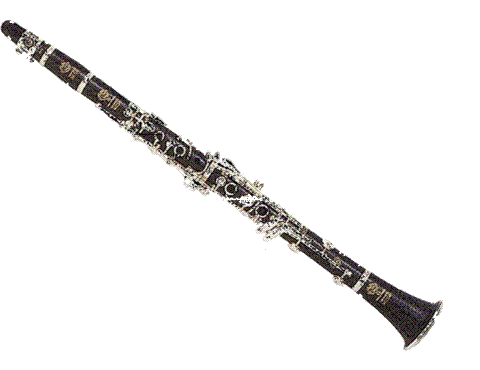 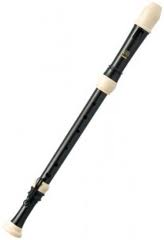 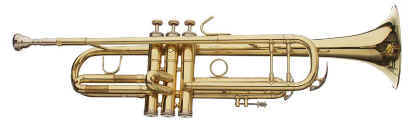 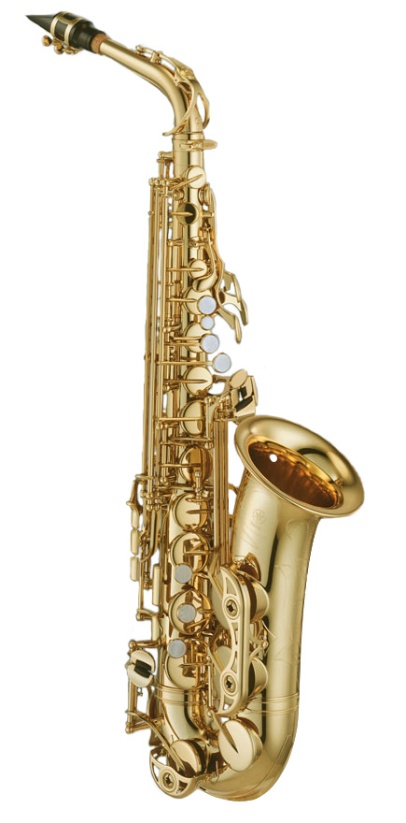 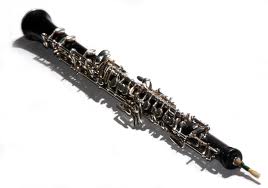 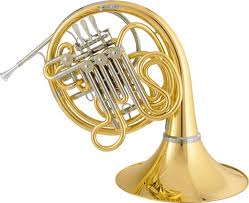 